КАРТА ДИСТАНЦИОННОГО ЗАНЯТИЯДата: 09 апреля 2020Класс: 3Предмет: английский языкУчитель: Серебрякова Е.Ю.Адрес обратной связи: zene44ka1@rambler.ru, страница в контакте https://vk.com/id25631508Инструкция для учащегося Работаем с учебником, тетрадью по английскому, видео и аудиозаписями.План-конспект учебного занятия:Тема: Отработка лексики по теме «A day off». Отработка Present Continuous Tense.Цель: выучить новую лексику по теме «A day off»; научиться употреблять новую временную форму в речи.Краткий план занятия:Фонетическая зарядка: отработка звука [ ŋ ]Изучение новых слов. Введение их в активную лексику.Выполнение практических упражнений по теме.Задание.Далее в соответствии с рекомендациями выше:Фонетическая зарядка:
[ ŋ ]Good morning, good morning,Good morning to you,Good morning, good morningI am glad to see you!Прочитать стихотворение несколько раз, постараться запомнить наизусть.Изучение нового материала:Изучаем вопросительную и отрицательную форму времени Present Continuous Tense.В помощь – грамматический материал на стр. 169 – 170.Памятка: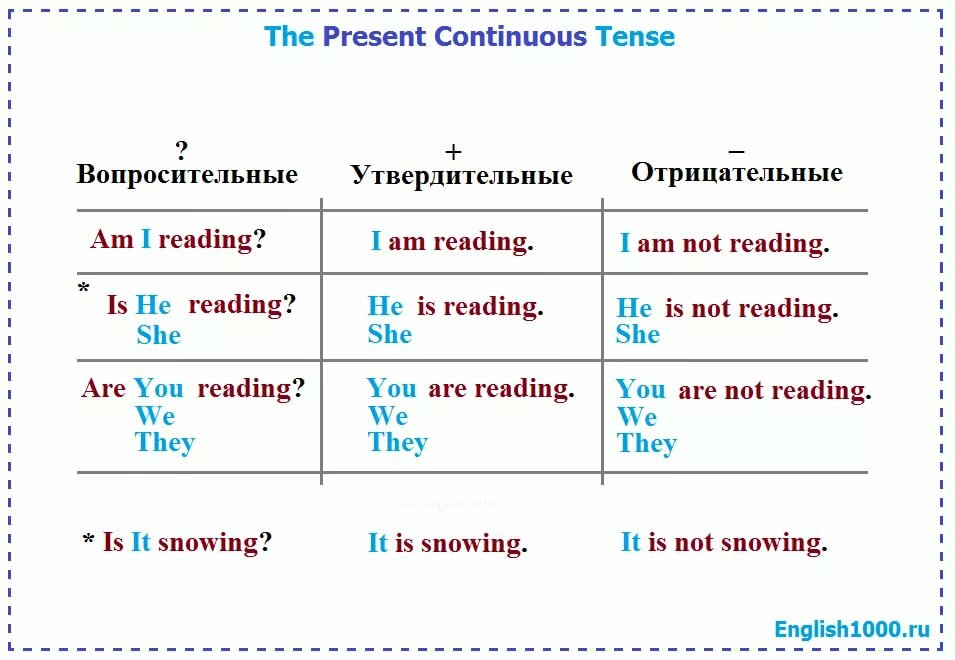 ! все видео и аудио прикреплены в группе 3 класс (в контакте) https://vk.com/id256315083) Выполнение практических упражнений: с. 108 упр.1  (устно) Выбрать один вариант. Смотрим внимательно на подлежащее, на вид предложения (утвердительное, вопросительное или отрицательное). Обращаем внимание на подсказки в синих рамочках в учебнике.С. 109 упр. 3 (аудио прилагается) Слушаем, повторяем за диктором, потом читаем сами 2 раза.Задание: выполнить в тонкую тетрадь упр.4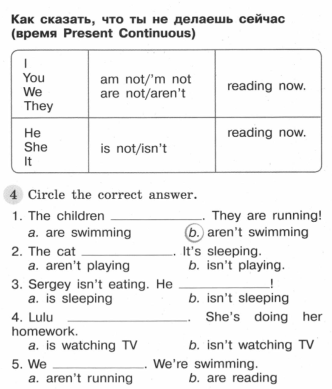 Время консультации: ежедневно с 14 до 17 часов. 8921 521 91 10